СИСТЕМА ПОТРЕБЛЕНИЯ И ЕЕ ПОКАЗАТЕЛИ. ИНДЕКС СТОИМОСТИ ЖИЗНИ.ОБЩАЯ ХАРАКТЕРИСТИКА.Сложность и многогранность категории потребления населения находит свое выражение в весьма разнообразной информации, характеризующей потребление в различных аспектах, начиная с системы национального счетоводства (или баланса народного хозяйства), баланса ресурсов и использования сельскохозяйственных продуктов, статистики розничного товарооборота и объема реализованных населению услуг и заканчивая статистикой бюджетов домашних хозяйств и обследованиями бюджета времени.На макроуровне в СНГ для характеристики использования валового располагаемого дохода на цели потребления используется агрегированный показатель «фактическое конечное потребление домашних хозяйств», который складывается из стоимости всех товаров и услуг, приобретенных домашними хозяйствами — резидентами для индивидуального потребления, независимо от источника финансирования и стоимости коллективных услуг, предоставленных учреждениями государственного управления обществу в целом. Для домашних хозяйств оно включает их расходы на покупку потребительских товаров и услуг и стоимость индивидуальных товаров и услуг, бесплатно полученных домашними хозяйствами от органов государственного управления и некоммерческих организаций, обслуживающих домашние хозяйства, в качестве социальных трансфертов в натуральной форме.Изучение сферы потребления основывается прежде всего на анализе личного потребления, т.е. денежных расходов населения на приобретение товаров и услуг, — затрат населения на покупку продуктов питания, одежды, обуви, тканей, предметов культурно-бытового назначения, топлива, электроэнергии; на оплату услуг общественного транспорта, жилищно-коммунального хозяйства, бытовой сферы и т.д.В то же время характеристика потребления была бы неполной, если бы не учитывались социальные трансферты в натуральной форме, получаемые населением для личного потребления бесплатно от бюджетных организаций здравоохранения, социального обеспечения, образования, культуры и искусства, а также от некоммерческих организаций. Это бесплатная медицинская помощь и бесплатное общее и профессиональное образование, помощь в натуральной форме многодетным и неполноценным семьям, инвалидам и другим слабозащищенным группам населения (бесплатные или с частичной оплатой лекарства; бесплатные школьные завтраки, предметы одежды и обуви; бесплатный проезд на общественном транспорте; льготы по оплате жилищно-коммунальных и других услуг и т.д.).Для отдельных групп населения такие социальные трансферты в натуральной форме могут быть основными источниками, обеспечивающими определенный уровень потребления.Интегральный показатель фактического конечного потребления домашних хозяйств дает представление на макроуровне об общем объеме потребления, которое является важнейшей характеристикой уровня жизни населения, а составляющие этого показателя — об источниках получения материальных благ и услуг.Следует отметить, что показатель фактического конечного потребления домашних хозяйств СНС имеет много общего с показателем общего объема потребления населением материальных благ и услуг, который до недавнего времени рассчитывался в балансе народного хозяйства и применялся для интегральной оценки уровня жизни населения.Для оценки динамики показателей фактического конечного потребления домашних хозяйств за определенный период может оказаться недостаточным его исчисление в текущих ценах. Например, в условиях инфляции временное сравнение объемов фактического конечного потребления производится в сопоставимых ценах, для чего расходы населения корректируются на соответствующие индексы потребительских цен, а указанные выше натуральные социальные трансферты, предоставляемые на бесплатной основе, пересчитываются с учетом соответствующих отраслевых дифляторов.Однако изучение сферы потребления не ограничивается приведенным выше макропоказателем фактического конечного потребления домашних хозяйств.На объем и структуру потребления оказывает влияние большое число факторов. С одной стороны, это масштабы и темпы производства, появление новых товаров и услуг. С другой стороны, — механизм распределения произведенных благ и услуг, динамика стоимости жизни, появление новых потребностей, материальные возможности удовлетворения потребностей в отдельных социально-демографических группах. Поэтому статистическое наблюдение должно выявлять не только общие черты, но и новые тенденции в процессе личного потребления, особенности потребления в различных группах.Показатели личного потребления в социально-экономической статистике разрабатываются в стоимостном и натуральном выражении по группам предметов потребления с выделением источников получения благ и услуг.К числу стоимостных показателей личного потребления при статистическом наблюдении относят потребительские расходы населения, а именно: их уровень, структура и динамика. Общая сумма и динамика потребительских расходов в текущих и сопоставимых ценах, их доля в денежных и совокупных доходах населения (домашних хозяйств, семей) характеризуют, с одной стороны, покупательские возможности населения, с другой стороны, — возможности потребительского рынка в части удовлетворения платежеспособного спроса. В связи с этим стоимостные показатели личного потребления изучаются в их взаимосвязи с доходами и потребительскими ценами в разрезе отдельных социально-демографических групп населения, типов семей (домашних хозяйств) и т.д.При анализе показателей личного потребления в разрезе территорий учитывается влияние на структуру потребления природно-климатических факторов, национальных особенностей и культурных традиций. Типичным, например, является раздельное изучение потребления городского и сельского населения, населения больших и малых городов, проживающих в районах Крайнего Севера, в городах-столицах и т.д.Уровень общих потребительских расходов, а также затраты по отдельным группам товаров и услуг исчисляются, как правило, в среднем на душу населения, на одно или сто домашних хозяйств.Структура личного потребления характеризуется направлениями затрат домашних хозяйств, при этом расходы четко разграничиваются на приобретение материальных благ, с одной стороны, и услуг — с другой. При анализе потребления материальных благ последние разделяются на две большие группы: продовольственные и непродовольственные товары, а продовольственные — на продукты питания и алкогольные напитки.С позиции уровня жизни населения приоритетным являются направления анализа в части затрат на удовлетворение первоочередных потребностей населения, к которым относятся питание, одежда, обувь, жилище.Расходы семейного бюджета на питание являются социальным индикатором материального положения населения, потому что от их величины во многом зависит формирование структуры остальной части семейного бюджета, в том числе тех его статей, которые характеризуют более высокую ступень уровня жизни.Анализ структуры потребительских расходов не ограничивается среднестатистическими показателями. Одной из важных задач изучения является установление различий в уровне и структуре потребления в домашних хозяйствах (семьях) с высокими и низкими среднедушевыми доходами и особенно в крайних по уровню материальной обеспеченности группах населения (домашних хозяйствах). В этих целях полученные на основе обследования бюджетов домашних хозяйств данные ранжируются по признаку среднедушевого (денежного, совокупного) дохода, устанавливаются соответствующие размеры потребительских расходов и особенности их структуры. Неравенство в потреблении оценивается аналогично оценке неравенства в распределении доходов. Чаще всего рассматриваются различия в потреблении нижней и верхней децильных групп, т.е. по 10% обследованного населения с минимальными и максимальными доходами.ПОДРОБНО О ПОКОЗАТЕЛЯХ УРОВНЯ ЖИЗНИ НАСЕЛЕНИЯ.С помощью системы показателей уровня жизни населения:1) разрабатывается система нормативов, связанных с доходами и расходами населения ( минимальная заработная плата, минимальные трудовые и социальные пенсии, минимальные стипендии и прочие минимальные потребительские бюджеты, минимальный набор общедоступных и бесплатных услуг в области образования, здравоохранения и т.д.).Существующие нормативы отражают современные представления о потребностях людей в минимальных благах и услугах или в минимальных личных потребностях.Личные потребности делятся на:физиологические (пища, одежда, жилье);  интеллектуальные (образование, квалификация, творческая деятельность);социальные (общественно-политическая деятельность, обеспечение социальных прав).2) изучаются процессы расслоения населения по уровню доходов и потребления, определяется влияние различных социально-экономических факторов на их динамику;3) проводятся международные сопоставления уровня жизни населения по странам и территориям;4) осуществляется комплексное изучение динамики и структуры показателей уровня жизни как в целом по населению, так и по отдельным социальным группам, домохозяйствам с различными доходами;5) разрабатывается социальная политика государства и определяются первоочередные направления социальной поддержки отдельных групп населения.Для количественной оценки динамики уровня жизни и проведения ее сравнительного анализа используют следующие обобщающие показатели: валовой внутренний продукт, национальный доход и чистый национальный располагаемый доход. Часто используется показатель объема валового внутреннего продукта в реальном выражении (в сопоставимых ценах) на душу населения. Для международных сопоставлений этот  показатель оценивается в долларах США на основе паритета покупательной способности валюты.Так как указанные стоимостные показатели имеют некоторые недостатки (валовой внутренний продукт включает расходы на содержание государственного аппарата, армии, что не всегда связано прямо с уровнем жизни населения), поэтому предлагаются относительные качественные показатели (коэффициент детской или материнской смертности. средняя продолжительность предстоящей жизни и т.д.).Ведутся разработки единого агрегатного показателя уровня жизни. Одним из них может служить разработанный специалистами Программы развития ООН индекс развития человеческого потенциала (ИРЧП), который отражается как благосостояние, так и качество жизни населения той или иной страны. Он рассчитывается как средняя арифметическая из трех наиболее наглядных индикаторов уровня жизни:,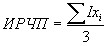 где  – индекс средней продолжительности предстоящей жизни населения;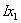     – индекс уровня образования населения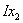 ,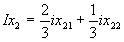 где   – индекс грамотности среди взрослого населения;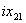     – индекс совокупной доли учащихся начальных, средних и высших учебных заведений.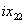     – индекс реального валового внутреннего продукта на душу населения (в долларах США).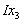 Согласно методологии при расчете каждой из составляющих сводного индекса используются фиксированные стандарты минимального и максимального значений, с которыми сравниваются фактические показатели по стране.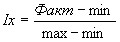 Принцип расчета каждой составляющей сводного индекса заключается в оценке относительного расстояния между ее фактическим значением и максимальным, являющемся конечной целью развития (возраст – 85 лет, доступность образования для всех, обеспечение достойного уровня доходов). Чем (выше) ближе значение ИРЧП к единице, тем выше степень развития человеческого потенциала в данной стране.За период с 1960-1995 гг. ИРЧП, рассчитанный как среднемировое значение, возрос на 247 пунктов (уровень реального валового внутреннего продукта возрос в 1,8 раза, возраст вырос с 50 до 64 лет, доля грамотных среди населения выросла до 50% в наименее развитых странах). В первой десятке в течение 35 лет находятся Канада, Франция, Норвегия, США, Исландия, Швеция, Нидерланды. Словения на  37 месте, Польша на 52. РБ и РФ – группа стран со средним уровнем развития.К сводным показателям уровня жизни населения можно отнести так индекс социального неблагополучия (ИСН):,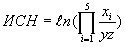 где П – произведение;   – число умерших;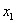    – число человеко-дней, потерянных из-за забастовок;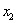     – число зарегистрированных безработных;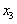     – число зарегистрированных преступлений;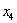     – число зарегистрированных разводов;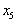     – число родившихся;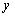           - покупательная способность средней заработной платы.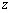 Чем меньше ИСН, тем более благополучно в социальном отношении общества.Согласно методологии СНС, система показателей доходов основывается на следующем. Доход – это максимальная сумма, которую можно использовать на потребление и накопление за год, без уменьшения имеющихся накоплений (имущества, сбережений) на начало года. Например, доходом не могут считаться суммы, связанные с продажей недвижимости, валюты, транспортных средств, так как это просто перевод материальных активов в финансовые и наоборот, если эти покупки связаны с имеющимися ранее накоплениями. Не является доходом и та сумма денег, которую надо расходовать на покупку израсходованных средств производства.В СНС предусмотрена следующая система показателей доходов домашних хозяйств, отражающих различные этапы процесса распределения доходов:первичные доходы;текущие трансферты в денежной форме;располагаемые доходы;социальные трансферты в натуральной форме;скорректированные располагаемые доходы.Важное значение имеет анализ данных о доходах населения, который предусматривает изучение структуры доходов по видам: доходы от занятости, доходы от предпринимательской деятельности,  доходы от собственности. Для этого домашние хозяйства делятся на домашние хозяйства лиц:работающих по найму;предпринимателей;самозанятых (лица свободных профессий);живущих на трансферты;живущих на доходы от собственности.В настоящее время в республике одним из основных источников информации о доходах и расходах населения является баланс денежных доходов и расходов населения, который имеет следующий вид.Баланс денежных доходов и расходов населения служит основным инструментов анализа уровня жизни и устанавливает степень сбалансированности между доходами и потреблением населения.Прочие поступления: доходы населения от официально неучтенной предпринимательской деятельности; доходы населения от продажи сельскохозяйственной продукции на рынках, от продажи валюты, сальдо денег, полученных по переводам и аккредитивам.Различают следующие виды доходов населения:реальные общие доходы;реальные располагаемые доходы;совокупные доходы;личные доходы;личные располагаемые доходы;денежные доходы.Номинальные доходы делят на валовые и чистые.Индекс реальных доходов 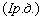 ,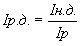 где  – индекс поминальных доходов;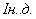     – сводный индекс потребительских цен.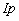 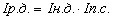 - индекс покупательской способности денег (характеризует изменение объема товаров и услуг, которые можно приобрести на одинаковую сумму денег в отчетном периоде по сравнению с базисным).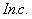 Индекс реальных доходов на душу населения,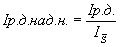 где  – индекс среднегодовой численности населения.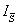 Рассчитывают также средний размер начисленной заработной платы и средний размер месячной пенсии с учетом компенсации.В связи с инфляцией или обесцениванием денег доходы населения подлежат индексации. Индексация – это установленный государством механизм повышения денежных доходов населения, позволяющий частично возместить ему удорожание потребительских товаров и услуг в результате инфляции. Индексации подлежат доходы населения, получаемые из госбюджета. Во внебюджетной сфере повышение денежных доходов населения осуществляется обычно путем компенсации прямого пересмотра ставок и окладов при заключении коллективных договоров.Не подлежат индексации денежные доходы населения от собственности, так как они формируются в условиях свободного ценообразования и не нуждаются в дополнительной защите. Инфляция денежных доходов населения в РБ измеряется с помощью индекса потребительских цен.Индекс потребительских цен рассчитывается по постоянному набору товаров и услуг (потребительской корзины) исходя из того, что характер потребления населения будет постоянным.,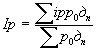 где - индивидуальные индексы цен на товары – представителем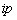   - количество товаров потребительской корзины;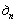   - базисные цены.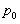 Для анализа социально-экономической дифференциации населения осуществляется распределение его по уровню душевого денежного дохода. Для этих целей используют данные, полученные на основе выборочных бюджетных обследований домашних хозяйств.На основании этих данных рассчитывают:- модальный доход – уровень дохода, наиболее часто встречающийся среди населения;- медианный доход – находящийся в середине ряда распределения населения по уровню дохода;- децильный (квинтильный и квартальный) коэффициент дифференциации доходов населения – отношение минимальных доходов  10% (20-25%) самого богатого населения к максимальным доходам 10% (20 и 25%) самого бедного населения.,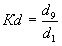 где ,  – девятый и первичный дециль.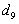 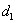 Аналогично рассчитываются коэффициенты фондов:- децильный коэффициент фондов – отношение между средними доходами населения в 10 и 1 децильной группах:,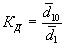 где - среднедушевой доход для 10% наиболее или менее обеспеченного населения.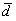 Чем выше уровень жизни в стране, тем меньше этот показатель.Коэффициент социального неравенства Лоренца ():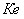 .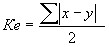 Коэффициент социального неравенства Джини ():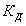 ,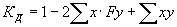 где - кумулятивная (накопленная) доля.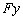 При статистическом изучении уровня и границ бедности устанавливается граница дохода, обеспечивающего потребление на минимально допустимом уровне.Минимальный доход (прожиточный минимум) или черта бедности – уровень дохода, обеспечивающий минимальный набор материальных благ и услуг.В него включаются расходы на продукты питания из расчета их минимального потребления, минимальные расходы на непродовольственные товары и услуги, а также налоги, обязательные платежи. При этом учитывается структура расходов на них у 10% населения обеспеченных семей. В соответствии с методикой Европейской региональной комиссии ООН к беднейшим слоям населения относятся лица, среднедушевой доход которых не превышает  среднего по стране. Существуют два подхода к определению прожиточного минимума (черты бедности):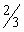 1) статистический – в качестве прожиточного минимума рассматриваются расходы на фактическое потребление 10-15 или 30% населения с самыми низкими доходами;2) нормативный – когда по определенным госструктурами минимальным нормативам потребления составляется условная «потребительская корзина» товаров и услуг по действующим ценам (может быть постоянной в течение 10-15 лет).Минимальная продовольственная «корзина» разрабатывается как для всего населения, так и для его отдельных половозрастных групп (потребление хлебопродуктов в год для всего населения – 130,8 кг, для мужчин – 177 кг, женщин – 124,9 кг, пенсионеров – 119 кг, 0-6 лет – 64,4 кг).С учетом того, что существуют территориальные различия в структуре потребления, в России структура минимальной потребительской корзины дифференцирована по восьми природно-климатическим зонам.Стоимость минимальной «потребительской корзины» определяется произведением норматива душевого потребления по каждому товару на его среднюю (или самую «ходовую») цену. На ее основании определяют индекс потребительских цен, разрабатываются нормативы оплаты труда и денежных выплат из бюджета, изучается динамика уровня жизни в стране.На основании данных о фактических душевых доходах бедного населения и минимального душевого дохода рассчитываются показатели:1) дефицит дохода – сумма доходов населения, недостающих до прожиточного минимума,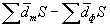 где  – среднедушевые доходы минимальный и фактический;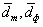     – численность населения, имеющая душевые доходы ниже прожиточного минимума.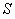 2) индекс глубины бедности:? = ,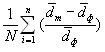 где  – общая численность обследуемых домашних хозяйств;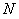   n – число домашних хозяйств с душевыми доходами ниже минимального дохода.3) индекс остроты бедности: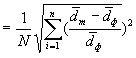 4) промежуток низкого дохода – доля дефицита дохода к прожиточному уровню (А);5) уровень бедности – доля населения, имеющего доходы ниже прожиточного минимума (W);6) синтетический индикатор бедности,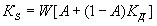 где  – коэффициент Джини,    – [0; 1].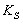 Если все члены общества имеют доходы выше прожиточного минимума,  = 0; если все имеют минимальные доходы,    = 1.Составной частью системы показателей уровня жизни является потребление населением продуктов и услуг. Оно характеризуется показателями объема, состава, динамики потребления в натуральном и стоимостном выражении, по классам, социальным группам, территории, отраслям, типам потребления.Стоимостная оценка потребления населением продуктов и услуг приводится в счете «Использование доходов» СНС. Фактическое конечное потребление домашних хозяйств – это расходы домашних хозяйств на товары и услуги «недлительного пользования», используемые непосредственно для удовлетворения текущих индивидуальных и коллективных потребностей людей.Эти расходы (потребности) изучаются по различным признакам:- по характеру расходов выделяют потребительские расходы


(за счет денег населения), расходы государственного бюджета, некоммерческих общественных организаций, за счет добровольных взносов и доходов от собственности;- по виду потребления – потребительские продукты (продовольственные и непродовольственные) и услуги (платные и бесплатные). Бесплатные – услуги здравоохранения, образования, культуры, потребление продуктов и услуг населением, находящемся на полном государственном обеспечении (военнослужащие срочной службы; лица, проживающие в домах-интернатах, детских домах, тюрьмах и т.д.);- по назначению использования – продукты, товары, потребления жилья, коммунальных услуг, услуги здравоохранения, культуры, образования, отдыха;- по каналам поступления – розничная торговля, колхозный рынок, бюджетные учреждения, потребление продукции собственного производства.Особое место принадлежит анализу потребления в натуральной форме, где выделяются следующие группы показателей:- имеющие натуральные единицы измерения и относящиеся к каждому человеку;- условно-натуральные показатели содержания питательности веществ в продуктах и показатели оснащенности домашних хозяйств энергией;- наличие товаров длительного пользования, относящихся к домашним хозяйства или к 1000 человек населения.Объем потребления продуктов и услуг определяется по ценам фактического приобретения, т.е. при покупке в розничной сети – розничным, при покупке на колхозном рынке – по ценам рынка, при получении «бесплатных» услуг – по затратам.Кроме общего объема потребления, рассчитывается душевое потребление продуктов и услуг всего и по видам как по отношению ко всей среднегодовой численности населения, так и по отдельным его социальным группам.При стоимостной оценке потребления в динамике используют текущие и сопоставимые цены.Существуют определенные особенности в расчете показателей потребления продовольственных и непродовольственных продуктов, а также услуг.Одной из важнейших характеристик уровня жизни населения является доля расходов на питание в общем объеме расходов населению. По мере повышения уровня жизни она снижается, что позволяет больше средств тратить на досуг, здравоохранение и т.д. (промышленно развитые страны   20%, РБ – 57,5%).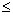 Сумма расходов на продукты питания равна объему потребления населением  продовольственных товаров. Показатели потребления продуктов питания рассчитывают на душу населения (за год) в стоимостном, натуральном и условно-натуральном выражении. Пересчет в условно-натуральные измерители осуществляют на основе коэффициента перевода. Например, мясо и мясопродукты пересчитываются на мясо; молоко и молочные продукты – на молоко.Выделяют десять основных групп продуктов питания, потребление которых в расчете на душу населения определяют за год:мясо и мясопродукты;молоко и молочные продукты;яйца;рыба и рыбопродукты;сахар;растительное масло;картофель;овощи и бахчевые;фрукты и ягоды;хлеб и хлебопродукты.Натуральные показатели потребления основных продуктов питания на душу населения трудно поддаются сравнению по отдельным территориям, так как зависят не только от объемов производства, но и от климатических условий, национальности и культурных традиций, доли городского и сельского населения. При их сопоставлении в динамике и в пространстве необходимо учитывать половозрастной состав и род занятий населения (физический, умственный труда и т.д.).Для того, чтобы учесть эти особенности используют расчетные коэффициенты, переводят фактические показатели душевого потребления продуктов питания к условно потребительским единицам. Существует шкала коэффициентов пересчета, которая включает шесть коэффициентов пересчета потребления: для детей (от 02 до 0,98);


4 коэффициента пересчета для взрослых в зависимости от пола, возраста и характера занятий (0,9; 1; 1,1; 1,2).За единицу принято потребление взрослого мужчины, занятого механизированным трудом. Потребительские коэффициенты пересчета на продукты питания у женщин ниже, чем у мужчин примерно на 15%, а на потребительские товары выше примерно на 30%.Удовлетворение потребностей населения в продуктах питания может измеряться не только в натуральных физических единицах, но и в показателях калорийности суточного рациона питания с выделением белков, жиров и углеводов.Недавно еще считалось, что по общей калорийности населения (более  3000 ккал в сутки в среднем на человека) РБ находится на уровне развитых стран мира. За последние 5 лет резко сократилась общая калорийность питания (2300 ккал). По некоторым продуктам потребления она не отвечает не только рациональным, но даже минимальным нормам (мясо и мясопродукты, молоко и молочные продукты, фрукты и ягоды, овощи и бахчевые, рыба, масло), т.е. сложилась преимущественно углеводистая модель питания – хлебопродукты, крупа, сахар, картофель. В развитых странах мира перешли на белково-витаминное питание с большим содержанием белков, аминокислот, витаминов.Расчет показателей потребления непродовольственных товаров имеет свои особенности. При характеристике потребления товаров краткосрочного пользования (одежды, обуви, тканей, чулочно-носочных изделий) рассчитываются показатели в натуральном выражении на душу населения.Для характеристики потребления предметов длительного пользования используют показатели обеспеченности ими на 1000 человек или на 100 домашних хозяйств.Расчет показателя общего объема услуг основан на оценке всех видов услуг рыночных и нерыночных.Потребление рыночных услуг изучается по следующим направлениям:- квартплата и коммунальные услуги, оплата бытовых услуг, услуг дошкольных и внешкольных учреждений, расходы на приобретение путевок, на лечение и занятие физической культурой и спортом, расходы на  кино, театры, зрелища, на пассажирский транспорт, включая городской, услуги связи;- бытовые услуги включают ремонт обуви, одежды, мебели, транспорта, жилья, строительства по индивидуальным заказам; услуги парикмахерских и т.д.;- транспортные услуги, все виды услуг по перевозке населения, а также грузов для населения;- прочие услуги – услуги правового характера (юридических консультаций, нотариальных контор), услуги госстрахования и сберкасс.Изучение динамики потребления продуктов и услуг проводится с помощью индексов. При этом изучается динамика потребления как в разрезе отдельных видов потребления, так и по всему объему потребления.Индивидуальные индексы потребления продуктов и услуг:  ;  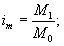 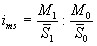 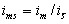 ;  ;  ,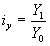 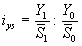 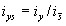 где - продукт;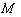     – среднегодовая численность населения;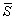     – услуга.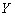 Индекс общего объема потребления продуктов и услуг: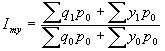 где - стоимости потребленных продуктов в постоянных ценах;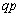    – стоимость потребления услуг в постоянных ценах.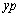 Этот показатель можно рассчитать на душу населения:;  .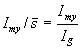 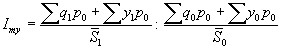 Важнейшей задачей статистики является исследование структуры потребления населения. Закон Энгеля: чем  ниже доход, тем больше доля расходов на питание.Закон Жини: если продовольственные расходы растут или убывают в арифметической прогрессии, другие виды расходов стремятся измениться в обратном направлении в геометрической прогрессии.Для оценки структурных различий в потребительских расходах используют интегральный коэффициент структурных сдвигов:  или    ,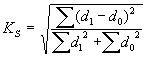 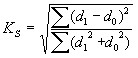 где    – удельные веса отдельных видов расходов домашних хозяйств в общем их объеме в отчетном и базовом периодах или одной социальной группы по отношению к другой.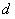 Если  = 0, то сравниваемые структуры ничем не отличаются;


 = 1, то отличаются.К факторам, оказывающим существенное влияние на объем потребления следует отнести:показатели общего объема производства по стране;показатели распределения;показатели использования полученных резервов.Факторы могут изучаться с помощью построения многофакторных индексных моделей.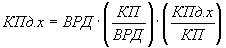 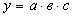 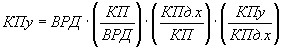 ,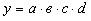 где  – конечное потребление домашних хозяйств;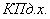     – конечное потребление нерыночных услуг государственного управления;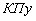    – объем (доход), которым располагает страна для конечного потребления и накопления;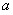    – характер распределения, какая часть идет на сбережение и какая на потребление;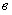    – распределение конечного потребления между населением и государством;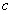    – доля нерыночных услуг, предоставляемых государством населению, в конечном потреблении домашних хозяйств.Общее изменение конечного потребления  для сектора государственного управления определяется: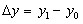 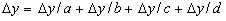 Изменение за счет каждого из выделенных факторов определится следующим образом: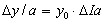 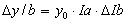 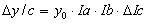 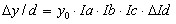 Для количественного отражения зависимости между динамикой доходов или цен и уровнем потребления отдельных товаров рассчитывается коэффициент эластичности (Э), который показывает, насколько изменяется уровень потребления при изменении среднедушевого дохода (цены) на 1%:  или  ,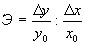 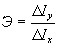 где   – абсолютное изменение среднедушевого потребления;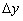     – абсолютное изменение среднедушевого дохода (цены);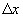 Э < 0 – с ростом доходов потребление таких товаров уменьшается;0 <  Э < 1 – малая эластичность;Э  1 – средняя эластичность;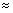 Э > 1 – высокая (промышленные товары ограниченного спроса  – бытовая техника, ювелирные изделия, транспортные средства; продовольственные товары – сыр, мясо, фрукты).Объем и структура потребления определяется не только общей суммой доходов населения или их среднедушевой величиной, но и ситуацией на потребительском рынке, степенью насыщенности отдельными товарами, соотношением цен на них. Для этого рассчитывается показатель покупательной способности денежных доходов населения. Он характеризует количество определенных товаров и услуг, которые можно приобрести на среднедушевой денежный доход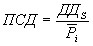 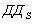 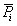 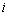 ИНДЕКС СТОИМОСТИ ЖИЗНИ.ИНДЕКС СТОИМОСТИ ЖИЗНИ - статистический показатель, оценивающий динамику материального благосостояния населения под влиянием изменения цен. Выражает отношение «потребительской корзины» материальных благ и услуг, принятой в базисном периоде, оцененной в текущих ценах, к «потребительской корзине» благ и услуг базисного    периода,   оцененной в ценах базисного периода.Индекс стоимости жизни = Потребительская корзина базисного периода в текущих ценах/Потребительская корзина базисного периода в базисных ценахИсчисляется государственными органами статистики ежемесячно на основе рыночной цены потребительской корзины, потребляемой типичным потребителем (или типичным представителем той или иной социальной группы). В потребительскую корзину входят продукты питания, одежда, обувь, расходы на медицинское обслуживание, образование, транспорт и т. д. В России в нее входят 70 основных продовольственных товаров, 20 непродовольственных товаров, набор платных услуг.В России индекс стоимости жизни используется в различных экономических расчетах, в управлении социально-экономическими процессами (принятии решений по индексации, изменений шкалы налогов и т. д.).В отличие от индекса потребительских цен, где происходит строгая фиксация набора продукции базисного периода, построение индекса стоимости жизни связано с предпосылками изменения базисного набора товаров «потребительской корзины»в пределах множества эквивалентных наборов, т. е. возможностью потребителей варьировать приобретения товаров и услуг без ущерба для жизненного уровня. Поэтому применение индекса стоимости жизни требует построения моделей потребительских предпочтений, не поддающихся прямому наблюдению. Индекс стоимости жизни по данной причине весьма условно отражает изменение уровня жизни населения. Официальная статистика большинства стран по этой причине использует показатель индекса потребительских цен как показатель, более точно отражающий изменение уровня жизни населения.